Пәннің аты: қазақ тіліҰзақ  мерзімді жоспардың тарауы: Қиял әлеміМектеп:  №100  «Ә.Жанкелдин»  жалпы  орта  мектебіКүні:                                                 Мұғалімнің аты-жөні:  Тасимова М.Сынып:  5А                                                           Қатысқандар:            Қатыспағандар:Пәннің аты: қазақ тіліҰзақ  мерзімді жоспардың тарауы: Қиял әлеміМектеп:  №100  «Ә.Жанкелдин»  жалпы  орта  мектебіКүні:                                                 Мұғалімнің аты-жөні:  Тасимова М.Сынып:  5А                                                           Қатысқандар:            Қатыспағандар:Пәннің аты: қазақ тіліҰзақ  мерзімді жоспардың тарауы: Қиял әлеміМектеп:  №100  «Ә.Жанкелдин»  жалпы  орта  мектебіКүні:                                                 Мұғалімнің аты-жөні:  Тасимова М.Сынып:  5А                                                           Қатысқандар:            Қатыспағандар:Пәннің аты: қазақ тіліҰзақ  мерзімді жоспардың тарауы: Қиял әлеміМектеп:  №100  «Ә.Жанкелдин»  жалпы  орта  мектебіКүні:                                                 Мұғалімнің аты-жөні:  Тасимова М.Сынып:  5А                                                           Қатысқандар:            Қатыспағандар:Пәннің аты: қазақ тіліҰзақ  мерзімді жоспардың тарауы: Қиял әлеміМектеп:  №100  «Ә.Жанкелдин»  жалпы  орта  мектебіКүні:                                                 Мұғалімнің аты-жөні:  Тасимова М.Сынып:  5А                                                           Қатысқандар:            Қатыспағандар:Сабақтың тақырыбы:Сабақтың тақырыбы:Сабақтың тақырыбы:ФантазияФантазияОсы сабақта қол жеткізетілетін оқу мақсаттарыОсы сабақта қол жеткізетілетін оқу мақсаттары5.Ж1- берілген мәтінге сәйкес кіріспе, негізгі және қорытынды бөлімдерді қамтитын жоспар құру;5.ӘТН2-  Сөз ішіндегі және сөз аралығындағы ілгерінді, кейінді және тоғыспалы ықпал заңдылықтарына сәйкес айта білу5.Ж1- берілген мәтінге сәйкес кіріспе, негізгі және қорытынды бөлімдерді қамтитын жоспар құру;5.ӘТН2-  Сөз ішіндегі және сөз аралығындағы ілгерінді, кейінді және тоғыспалы ықпал заңдылықтарына сәйкес айта білу5.Ж1- берілген мәтінге сәйкес кіріспе, негізгі және қорытынды бөлімдерді қамтитын жоспар құру;5.ӘТН2-  Сөз ішіндегі және сөз аралығындағы ілгерінді, кейінді және тоғыспалы ықпал заңдылықтарына сәйкес айта білуСабақтың   мақсаттары:Сабақтың   мақсаттары:Барлық   оқушылар:  Берілген мәтінді түсініп оқиды,бөлімдерге бөлуге әрект жасайды,сөздер мен сөз тіркестерінің арасындағы ілгерінді және кейінді ықпалдарды  анықтайды.Көптеген  оқушылар:Мәтін құрылымын сақтайды,мәтінге сәйкес жоспар құру үшін бөлімдерге бөледі, берілген сөздерд мәтін құрауда қолданады.Кейбір  оқушылар:   Мәтіннің құрылымына сәйкес кіріспе,негізгі бөлім,қорытынды бөлімдерді қамтып жоспар құрады, сингармонизм заңдылықтарына сай жазады.Барлық   оқушылар:  Берілген мәтінді түсініп оқиды,бөлімдерге бөлуге әрект жасайды,сөздер мен сөз тіркестерінің арасындағы ілгерінді және кейінді ықпалдарды  анықтайды.Көптеген  оқушылар:Мәтін құрылымын сақтайды,мәтінге сәйкес жоспар құру үшін бөлімдерге бөледі, берілген сөздерд мәтін құрауда қолданады.Кейбір  оқушылар:   Мәтіннің құрылымына сәйкес кіріспе,негізгі бөлім,қорытынды бөлімдерді қамтып жоспар құрады, сингармонизм заңдылықтарына сай жазады.Барлық   оқушылар:  Берілген мәтінді түсініп оқиды,бөлімдерге бөлуге әрект жасайды,сөздер мен сөз тіркестерінің арасындағы ілгерінді және кейінді ықпалдарды  анықтайды.Көптеген  оқушылар:Мәтін құрылымын сақтайды,мәтінге сәйкес жоспар құру үшін бөлімдерге бөледі, берілген сөздерд мәтін құрауда қолданады.Кейбір  оқушылар:   Мәтіннің құрылымына сәйкес кіріспе,негізгі бөлім,қорытынды бөлімдерді қамтып жоспар құрады, сингармонизм заңдылықтарына сай жазады.Тілдік   мақсатТілдік   мақсатФантастикалық жанр,фантастикалық әдебиет,архетивтік сюжет,ілгерінді ықпал,кейінді ықпал,сөз тіркестері,сингорманизм,мәтін,кіріспе,негізгі бөлім,қорытындыФантастикалық жанр,фантастикалық әдебиет,архетивтік сюжет,ілгерінді ықпал,кейінді ықпал,сөз тіркестері,сингорманизм,мәтін,кіріспе,негізгі бөлім,қорытындыФантастикалық жанр,фантастикалық әдебиет,архетивтік сюжет,ілгерінді ықпал,кейінді ықпал,сөз тіркестері,сингорманизм,мәтін,кіріспе,негізгі бөлім,қорытындыБағалау  критерийіБағалау  критерийіЖ1. Мәтінге қарапайым жоспар құрайдыӘТН2. Сөздер мен сөз тіркестеріндегі сингармонизм
заңдылықтарын  мәтін құрауда қолданады Ж1. Мәтінге қарапайым жоспар құрайдыӘТН2. Сөздер мен сөз тіркестеріндегі сингармонизм
заңдылықтарын  мәтін құрауда қолданады Ж1. Мәтінге қарапайым жоспар құрайдыӘТН2. Сөздер мен сөз тіркестеріндегі сингармонизм
заңдылықтарын  мәтін құрауда қолданады Құндылықтарға   баулуҚұндылықтарға   баулуӘлемнің құпия сырларды ашуға деген қызығушылықтарын арттыру.Әлемнің құпия сырларды ашуға деген қызығушылықтарын арттыру.Әлемнің құпия сырларды ашуға деген қызығушылықтарын арттыру.Пәнаралық байланыс:Пәнаралық байланыс:ӘдебиетӘдебиетӘдебиетТақырып бойыншаалдыңғы  білімТақырып бойыншаалдыңғы  білімҚазақ әдебиетінің фантастика тақырыбына  жазылған  шығармаларын біледіҚазақ әдебиетінің фантастика тақырыбына  жазылған  шығармаларын біледіҚазақ әдебиетінің фантастика тақырыбына  жазылған  шығармаларын біледі                                                Сабақ барысы                                                Сабақ барысы                                                Сабақ барысы                                                Сабақ барысы                                                Сабақ барысыСабақтың жоспарланғанкезеңдеріСабақтағы  жоспарланғанжаттығу түрлеріСабақтағы  жоспарланғанжаттығу түрлеріСабақтағы  жоспарланғанжаттығу түрлеріРесурстарСабақтың басы Оқушылармен  амандасу,түгелдеу.Жағымды психологияляқ ахуал қалыптастыру «Айна» ойыны.Қызығушылығын ояту: Оқушыларға Ж.Сахиевтің «Қимайтын әлем» атты кітабының мұқабасы көрсетіліп, болжам жасатады.
 Кітап не туралы болуы мүмкін?
 Шығармада қандай кейіпкерлер бар деп ойлайсың? Оқушылар өз болжамдарымен бөліседіСабақ мақсаты мен бағалау критерийлерімен таныстыру. Оқушылармен  амандасу,түгелдеу.Жағымды психологияляқ ахуал қалыптастыру «Айна» ойыны.Қызығушылығын ояту: Оқушыларға Ж.Сахиевтің «Қимайтын әлем» атты кітабының мұқабасы көрсетіліп, болжам жасатады.
 Кітап не туралы болуы мүмкін?
 Шығармада қандай кейіпкерлер бар деп ойлайсың? Оқушылар өз болжамдарымен бөліседіСабақ мақсаты мен бағалау критерийлерімен таныстыру. Оқушылармен  амандасу,түгелдеу.Жағымды психологияляқ ахуал қалыптастыру «Айна» ойыны.Қызығушылығын ояту: Оқушыларға Ж.Сахиевтің «Қимайтын әлем» атты кітабының мұқабасы көрсетіліп, болжам жасатады.
 Кітап не туралы болуы мүмкін?
 Шығармада қандай кейіпкерлер бар деп ойлайсың? Оқушылар өз болжамдарымен бөліседіСабақ мақсаты мен бағалау критерийлерімен таныстыру.http://doc.nlrk.kz/result/eboo
k_59/ Ж.Сахиев «Қимайтын әлем»Сабақтың  ортасы         Жазылым алдындағы тапсырма:ФантазияФантазия — 1) елестетудің синонимі; 2) елестетудің өнімі. Фантазия санада бейнеленген болмыстың өңін өзгертеді, оған болмыстың элементтерін транспозициялау (орындарын ауыстыру) тән. Фантазия бұған дейін белгілі фактілерге қатысты жаңа көзқарас тұрғысын табуға мүмкіндік береді, осы себеттгі оның көркемдік және ғылыми-танымдық құндылығы орасан зор. Қиялдаудан туындаған шығармашылық белсенділік едәуір шамада ізгі ниеттерге, жекелей дарындылыққа және адамның қызметі үрдісінде қалыптасатын даралық тәжірибесіне байланысты. Фантазия ұғынушылық қарқындылығы құлдыраған кезде пайда болады; мұның нәтижесінде оны ұғынылмағаннан бөліп тұратын бөгет өткізгіш бола бастайды (түс, қажу, сандырақ); 3) дәл сол мезетте жоқ объектіні, символды немесе оқиғаны елестету психикалық үрдісін белгілеу үшін қолданылатын термин. Негізінде фантазия қалыпты құбылыс болып саналады. Тіпті индивидтің психологиялық тұрақтылығы мен денсаулығының көрсеткіші болып есептеледі. Фантазияның белсенді түріне іске аспайтын ғылыми жобалар және т.б. жатады. Фантазия арқылы адамның есіне сақталған қабылдау, елес бейнелері қайтадан өңделіп, сұрыпталып, жаңартылып, солардың негізінде мида жаңа бейнелер жасалады. Фантазия тек адамға ғана тән психикалық үрдіс. "Фантазия" реалдық өмірмен қатынасы аз қиял деп түсінілгенмен, көптеген жағдайда қиялды фантазия деп тe атайды.«Көршіңе әңгімелеп бер» әдістемесі.Мәтінді оқып болған соң,мәтінді бөлімдерге бөліп,жоспар құрады.Жоспарларын көршілер бір-біріне  оқып береді. Өзара бағалау кезінде бір-біріне комментарийлер айтады, жоспардың әлді және жақсартатын тұстарын атап көрсете алады.«9 ромб» әдісімен жоғарыда берілген мәтіннен  ықпал түрлерін тауып жазу.         Жазылым алдындағы тапсырма:ФантазияФантазия — 1) елестетудің синонимі; 2) елестетудің өнімі. Фантазия санада бейнеленген болмыстың өңін өзгертеді, оған болмыстың элементтерін транспозициялау (орындарын ауыстыру) тән. Фантазия бұған дейін белгілі фактілерге қатысты жаңа көзқарас тұрғысын табуға мүмкіндік береді, осы себеттгі оның көркемдік және ғылыми-танымдық құндылығы орасан зор. Қиялдаудан туындаған шығармашылық белсенділік едәуір шамада ізгі ниеттерге, жекелей дарындылыққа және адамның қызметі үрдісінде қалыптасатын даралық тәжірибесіне байланысты. Фантазия ұғынушылық қарқындылығы құлдыраған кезде пайда болады; мұның нәтижесінде оны ұғынылмағаннан бөліп тұратын бөгет өткізгіш бола бастайды (түс, қажу, сандырақ); 3) дәл сол мезетте жоқ объектіні, символды немесе оқиғаны елестету психикалық үрдісін белгілеу үшін қолданылатын термин. Негізінде фантазия қалыпты құбылыс болып саналады. Тіпті индивидтің психологиялық тұрақтылығы мен денсаулығының көрсеткіші болып есептеледі. Фантазияның белсенді түріне іске аспайтын ғылыми жобалар және т.б. жатады. Фантазия арқылы адамның есіне сақталған қабылдау, елес бейнелері қайтадан өңделіп, сұрыпталып, жаңартылып, солардың негізінде мида жаңа бейнелер жасалады. Фантазия тек адамға ғана тән психикалық үрдіс. "Фантазия" реалдық өмірмен қатынасы аз қиял деп түсінілгенмен, көптеген жағдайда қиялды фантазия деп тe атайды.«Көршіңе әңгімелеп бер» әдістемесі.Мәтінді оқып болған соң,мәтінді бөлімдерге бөліп,жоспар құрады.Жоспарларын көршілер бір-біріне  оқып береді. Өзара бағалау кезінде бір-біріне комментарийлер айтады, жоспардың әлді және жақсартатын тұстарын атап көрсете алады.«9 ромб» әдісімен жоғарыда берілген мәтіннен  ықпал түрлерін тауып жазу.         Жазылым алдындағы тапсырма:ФантазияФантазия — 1) елестетудің синонимі; 2) елестетудің өнімі. Фантазия санада бейнеленген болмыстың өңін өзгертеді, оған болмыстың элементтерін транспозициялау (орындарын ауыстыру) тән. Фантазия бұған дейін белгілі фактілерге қатысты жаңа көзқарас тұрғысын табуға мүмкіндік береді, осы себеттгі оның көркемдік және ғылыми-танымдық құндылығы орасан зор. Қиялдаудан туындаған шығармашылық белсенділік едәуір шамада ізгі ниеттерге, жекелей дарындылыққа және адамның қызметі үрдісінде қалыптасатын даралық тәжірибесіне байланысты. Фантазия ұғынушылық қарқындылығы құлдыраған кезде пайда болады; мұның нәтижесінде оны ұғынылмағаннан бөліп тұратын бөгет өткізгіш бола бастайды (түс, қажу, сандырақ); 3) дәл сол мезетте жоқ объектіні, символды немесе оқиғаны елестету психикалық үрдісін белгілеу үшін қолданылатын термин. Негізінде фантазия қалыпты құбылыс болып саналады. Тіпті индивидтің психологиялық тұрақтылығы мен денсаулығының көрсеткіші болып есептеледі. Фантазияның белсенді түріне іске аспайтын ғылыми жобалар және т.б. жатады. Фантазия арқылы адамның есіне сақталған қабылдау, елес бейнелері қайтадан өңделіп, сұрыпталып, жаңартылып, солардың негізінде мида жаңа бейнелер жасалады. Фантазия тек адамға ғана тән психикалық үрдіс. "Фантазия" реалдық өмірмен қатынасы аз қиял деп түсінілгенмен, көптеген жағдайда қиялды фантазия деп тe атайды.«Көршіңе әңгімелеп бер» әдістемесі.Мәтінді оқып болған соң,мәтінді бөлімдерге бөліп,жоспар құрады.Жоспарларын көршілер бір-біріне  оқып береді. Өзара бағалау кезінде бір-біріне комментарийлер айтады, жоспардың әлді және жақсартатын тұстарын атап көрсете алады.«9 ромб» әдісімен жоғарыда берілген мәтіннен  ықпал түрлерін тауып жазу.Сабақтың соңы «Температураны өлшеу» тәсілі бойынша қалыптастырушы бағалау жүргізу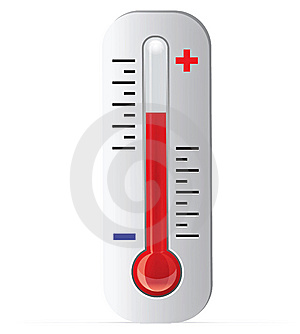 Кері байланыс «Көңілді смайликтер» «Температураны өлшеу» тәсілі бойынша қалыптастырушы бағалау жүргізуКері байланыс «Көңілді смайликтер» «Температураны өлшеу» тәсілі бойынша қалыптастырушы бағалау жүргізуКері байланыс «Көңілді смайликтер»Саралау - Сіз қанай тәсілмен көбірек   қолдау көрсетпексіз?  Сіз басқаларға қараған-да қабілетті оқушы-ларға қандай тап-сырмалар бересіз?Қабілетті оқушы-лармен жұмыс   Күрделі жоспар жасатамын.Үлгерімі төмен оқушылармен жұмыссингармонизм заңдылықтары туралы түсіндіріп,ықпаладарды теріп жаздарамын.Бағалау - Сіз оқушылардың материалды игеру деңгейін қалай тексеруді жоспарлап отырсыз? «Температураны өлшеу» тәсілі бойынша қалыптастырушы бағалау жүргізуДенсаулықжәнеқауіпсіздіктехникасынынсақталуыРефлексияСабақ мақсаттары / оқу мақсаттары қол жетімді ма? Оқу-шылар бүгін не үй-ренді? Сабақтағы  ахуал қандай бол-ды?  Жоспарланған саралау жақсы іске асты ма? Уақыт есебінен ауытқу бол ды ма? Жоспарға қандай өзгеріс ен гізілді?Сабақ мақсаты мен  оқу  мақсаты қолжетімді болды. Оқушылар бүгінгі сабақта мәтінмен жұмыс істеуді, мақал-мәтел мен тұрақты тіркестерді дұрыс қолданып,  мағынасын талдауды үйренді. Сабақта пайдаланған әдістерге белсене қатысып, уақытты тиімді пайдалана алды.Жалпы бағалауЕң  жақсы өткен екі нәрсе (оқыту мен оқуға қатысты) 1.Әдіс- тәсіл түрлерін қолдануда.2. Білім алушылар   фразеологизмдер мен мақал- мәтелдерді дұрыс қолдану үшін берілген тапсырмалар мен сұрақтар.Қандай екі нәрсе немесе тапсырма сабақтың бұдан да жақсы өтуіне ықпалын тигізер еді ? (оқыту мен оқуға қатысты)1.Проблемалық сұрақтарды талдау барысында  уақыт көбірек бөлінгенде.2.Суреттер, видео- роликтер пайдаланғанда.Осы сабақтың барысында барлық сынып немесе жекелеген оқушылар жөнінде келесі сабағыма қажет болуы мүмкін қандай ақпарат білдім?1. Оқушылардың қызығушылығын арттыру мақсатында тиімді әдіс-тәсілдерді қолдануЖалпы бағалауЕң  жақсы өткен екі нәрсе (оқыту мен оқуға қатысты) 1.Әдіс- тәсіл түрлерін қолдануда.2. Білім алушылар   фразеологизмдер мен мақал- мәтелдерді дұрыс қолдану үшін берілген тапсырмалар мен сұрақтар.Қандай екі нәрсе немесе тапсырма сабақтың бұдан да жақсы өтуіне ықпалын тигізер еді ? (оқыту мен оқуға қатысты)1.Проблемалық сұрақтарды талдау барысында  уақыт көбірек бөлінгенде.2.Суреттер, видео- роликтер пайдаланғанда.Осы сабақтың барысында барлық сынып немесе жекелеген оқушылар жөнінде келесі сабағыма қажет болуы мүмкін қандай ақпарат білдім?1. Оқушылардың қызығушылығын арттыру мақсатында тиімді әдіс-тәсілдерді қолдану